Publicado en Barcelona el 22/10/2019 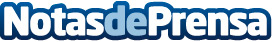 Global Software Architecture Summit 2019: El nuevo evento de arquitectura de software se estrena con éxitoMás de 200 arquitectos de software de empresas tan importantes del sector como: Thoughtworks, Doctoralia, Xing, Vista Print, Oracle Netsuite, Everis, TopTal, MrWonderful, Farfetch, Privalia, Worldsensing, Grifols, Voxel group, Roche, Wallapop, Talentry, Adevinta, Allianz, Lidl, N26, Lufthansa, PromoFarma, Notime, Hosco, Habitissimo, HP, Japan Tobacco International o el Ayuntamiento de Barcelona se presentaron para celebrar esta cumbreDatos de contacto:Bernat Cócera+34 934 815 085Nota de prensa publicada en: https://www.notasdeprensa.es/global-software-architecture-summit-2019-el Categorias: Programación Software Ciberseguridad Dispositivos móviles http://www.notasdeprensa.es